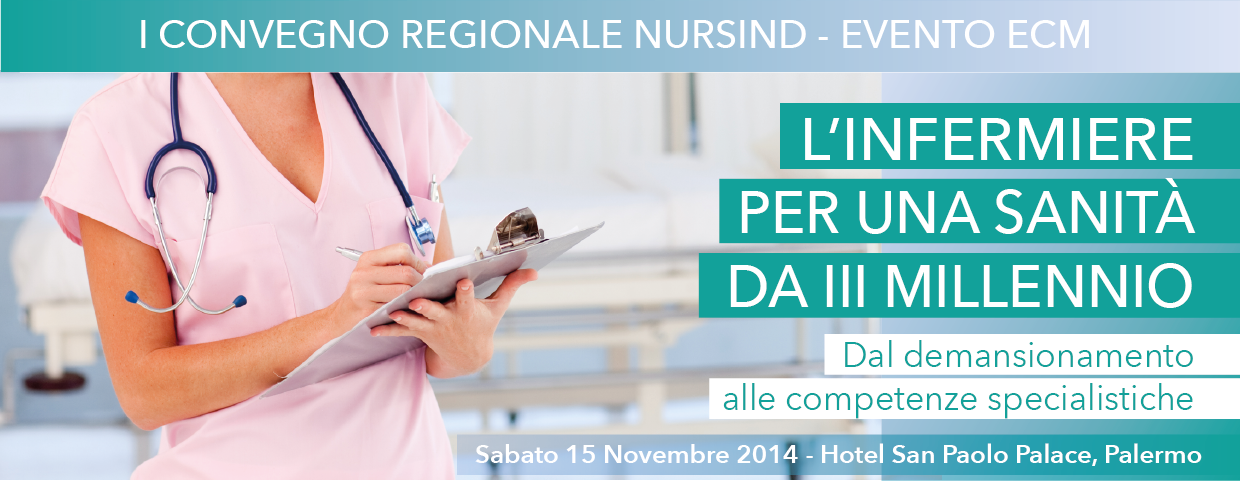 MODULO DI ISCRIZIONENome_________________________________________________Cognome______________________________________________[..] Libero professionista 		  [..] DipendenteEnte ospedaliero  _______________________________________Sede _________________________________________________Unità Operativa ________________________________________CAP______________ Città________________________________Email_________________________________________________Telefono______________________________________________Mobile_______________________________________________Richiede l’iscrizione al convegno“L’infermiere per una sanità da terzo millennio - Dal demansionamento alle competenze specialistiche”,  che si svolgerà a Palermo il 15 Novembre 2014 presso l’Hotel San Paolo Palace. Previsto accreditamento ECM							Firma _____________________________________Il presente modulo, compilato e firmato, dovrà essere trasmesso entro il 31/10/2014 via email, all’indirizzo nike.cultura@gmail.com, insieme alla copia del bonifico effettuato per il pagamento della quota di iscrizione. Quota di iscrizione: € 10,00, da versare su c/c bancario presso Intesa San Paolo intestato a Nike srlIBAN   IT 96 T 03069 04620 100000002125specificando nella causale il nominativo del partecipante.La quota comprende:- partecipazione al convegno- coffée break- materiale in formato elettronico del convegno[…] Prenotazione facoltativa del light lunch presso l’Hotel San Paolo Palace al costo di euro 21,00 da confermare insieme all’iscrizione al convegno (barrare la casella in caso di conferma). Il relativo coupon di prenotazione potrà essere ritirato il giorno del convegno presso il desk dell’accoglienza. Il pranzo, con servizio ai tavoli, comprende un primo, un secondo con contorno, un dessert, acqua e vino. L’eventuale acquisto del pranzo dovrà essere effettuato unitamente al pagamento della quota di iscrizione.Sede del convegno:Hotel San Paolo PalaceVia Messina Marine, 91 - 90123 PalermoTel. +39 091 621 11 12http://www.sanpaolopalace.it/Segreteria Organizzativa:NIKE SrlVia Catania, 15 – 90141 PalermoTel: +39 091 6119746Email: nike.cultura@gmail.com